Протокол №2Устройство компьютера. Far Manager. WinSCPВремя последнего изменения:  22:22 19.09.2013Имя файла: AY904723.gbkВ последовательности 8321 нуклеотида, судя по столбцу чисел справа от последовательности и первой строке исходного файла.Файл создан 02.03.2006, последний раз изменен 15.06.2007. Геном вируса папилломы типа 1(Lambdapapillomavirus) пумы (Puma concolor), который имеет двуцепочечную ДНК без РНК стадии, образует папилломы под языком. Опубликовано только в Интернете в статье "Ancient papillomavirus-host co-speciation in Felidae", авторов Rector A., Lemey P., Tachezy R., Mostmans S., Ghim S.J., Van Doorslaer K., Roelke M., Bush M., Montali R.J., Joslin J., Burk R.D., Jenson A.B., Sundberg J.P., Shapiro B., Van Ranst M. Геном секвенирован в Laboratory of Clinical and Epidemiological Virology, Rega Institute for Medical Research, University of Leuven в Бельгии.  В геноме вируса находятся гены 7 белков.Характеристики моего компьютера Samsung NP535 U3C:Процессор:AMD A6AMD64-битныйОперативная память (ОЗУ):DDR3-1333 4 Гб1333 МГцНа материнской плате 2 слота, используется один (источник: http://www.ixbt.com/portopc/samsung-np-535-u3c.shtml)Графический адаптер:AMD Radeon HD 7500G Объем видеопамяти 512 Мб, SMAЧастота шейдеров: 327-424 МГцХранилище данных (указать все, если их несколько):HDD SATA-II500 ГбОперационная система (ОС):Windows 764-битнаяФото: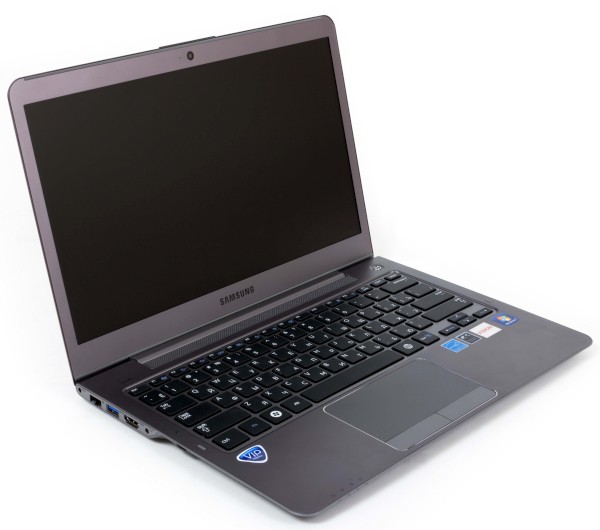 Взято отсюда: http://www.ixbt.com/portopc/samsung-np-535-u3c.shtml